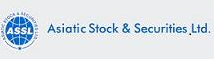 * If PAN is not available, please specify Folio  No(s)Is your Country of Tax Residency other than India –	Yes	NoIf 'Yes', please specify the details of all countries where you hold tax residency and its Tax Identification Number &   type# to include all countries other than India, where investor is Citizen / Resident / Green Card Holder / Tax Resident in those respective countries especially of USADeclaration:Date :	Signature:Place :PAN*NameAddress Type [for KYC address]Residential BusinessResidential BusinessResidential / Business Registered OfficeResidential / Business Registered OfficeResidential / Business Registered OfficeUnspecifiedUnspecifiedUnspecifiedUnspecifiedPlace of BirthCountry of BirthCountry of BirthGross AnnualBelow 1 LakhBelow 1 Lakh1-5 Lacs1-5 LacsOccupationOccupationBusinessBusinessProfessionalProfessionalIncome Detailsin INR5-10 Lacs5-10 Lacs10-25 Lacs10-25 LacsDetails [PleasetickPublic SectorPublic SectorPrivate SectorPrivate Sector25 Lacs - 1 Cr25 Lacs - 1 Cr> 1 Crore> 1 Croreany one (√)]any one (√)]Government ServiceGovernment ServiceGovernment ServiceGovernment ServiceGovernment ServiceNet Worth in INR. In LacsAgriculturist StudentAgriculturist StudentHousewife RetiredHousewife RetiredForex DealerForex DealerForex DealerForex DealerForex DealerNet Worth Datedd-mmm-yyyydd-mmm-yyyyOthers [Please specify]Others [Please specify]Others [Please specify]Others [Please specify]Others [Please specify]Politically Exposed Person [PEP]YesNot ApplicableYesNot ApplicableRelated to PEPRelated to PEPAny other information[if applicable]Any other information[if applicable][Please specify][Please specify][Please specify][Please specify][Please specify]S NoCountry of Tax Residency#Tax Payer Identification Number / Functional EquivalentIdentification Type[TIN or other, please specify]